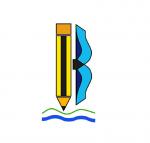    OŠ Ivana Batelića-Raša   Ivan Batelić 1   52223 Raša     E-mail: ured@os-ibatelica-rasa.skole.hrKLASA; 007-04/23-02/05URBROJ: 2144-17-01-23-3Raša, 19.04.2023.ZAKLJUČCI sa sjednice Školskog odbora OŠ Ivana Batelića-Rašaodržane u srijedu 19. travnja 2023. godineAD. 1. Jednoglasno su usvojeni  zapisnici sa prethodnih sjednica Školskog odbora.AD. 2. Članovi Školskog odbora su JEDNOGLASNO sa 6 glasova ZA odlučili da ne žele da se naša škola prijavi za eksperimentalni projekt Cjelodnevne škole. AD. 3. Članovi Školskog odbora su JEDNOGLASNO sa 6 glasova ZA usvojili Izmjene Kurikuluma OŠ Ivana Batelića-Raša za školsku godinu 2022./2023. godinu u dijelu izleti i terenska nastava.AD. 4. Članovi Školskog odbora suglasni su s postavljanjem video nadzora. JEDNOGLASNO, sa 6 glasova ZA usvojili su Odluku o uvođenju i korištenju video nadzora. AD.5. RaznoRavnateljica je upoznala članove Školskog odbora  kako ove godine škola slavi 85.obljetnicu te kako bi se ista obilježila 25.svibnja kada bi bio i Dan škole. Kako bi se napravila priredba u poslijepodnevnim satima. Te budući da se  radi o  jubilarnoj obljetnici da bi se napravio kratki filmić o školi, svim aktivnostima i projektima koji se u školi provode. Zatim je upoznala članove kako učiteljica hrvatskog jezika Hasnija Karlović slijedeći tjedan odlazi na državnu smotru LiDraNo  sa učenicom Klarom Ćorić.Predsjednica Školskog odbora:Mirjana Blažević, mag.prim.educ.